В связи с реорганизацией Государственного учреждения Отделения Пенсионного фонда РФ по Красноярскому краю, руководствуясь статьями 26, 38 Устава города Сосновоборска Красноярского края,ПОСТАНОВЛЯЮ:1. Внести в Приложение 1 к постановлению администрации города от 12.02.2019 № 190 «Об утверждении положения и состава межведомственной комиссии по налоговым и неналоговым платежам» следующие изменения:1.1. строку «Шилова Светлана Владимировна – заместитель начальника управления Пенсионного фонда РФ в Березовском районе Красноярского края «межрайонного» заменить строкой «Шилова Светлана Владимировна – заместитель начальника Управления организации работы КС Отделения ПФР по Красноярскому краю - руководитель Клиентской службы в 
г. Сосновоборске»;2. Настоящее постановление вступает в силу в день, следующий за днем его официального опубликования в городской газете «Рабочий».Глава города                                                                                    А.С. Кудрявцев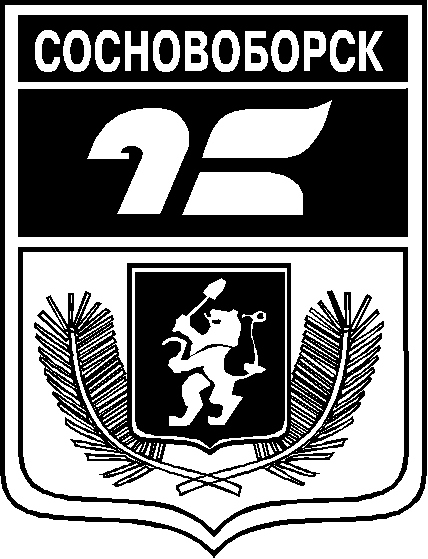 АДМИНИСТРАЦИЯ ГОРОДА СОСНОВОБОРСКАПОСТАНОВЛЕНИЕ«__» ___________ 2021                                                                                               № ____АДМИНИСТРАЦИЯ ГОРОДА СОСНОВОБОРСКАПОСТАНОВЛЕНИЕ«__» ___________ 2021                                                                                               № ____О внесении изменений в постановление администрации города от 12.02.2019 № 190 «Об утверждении положения и состава межведомственной комиссии по налоговым и неналоговым платежам»О внесении изменений в постановление администрации города от 12.02.2019 № 190 «Об утверждении положения и состава межведомственной комиссии по налоговым и неналоговым платежам»